2020 PPG Workshop Schedule Join us for Our 2020 MonthlyPPG WorkshopSWhen:Saturday Dates & Topics on the BackTIME:12pm-3pm Doors open at 11:45amWhere:Exchange Club CAP Center2300 10th Court South, Birmingham, Al 35205Cost$25 REGISTER & PAY ONLINE ATWWW.4CAP.ORGOr stop by the office during business hours to pay your $ 25 to register.All Fees are non-refundable.Reserved Seating RequiredNo payments will be accepted the day of the workshops.  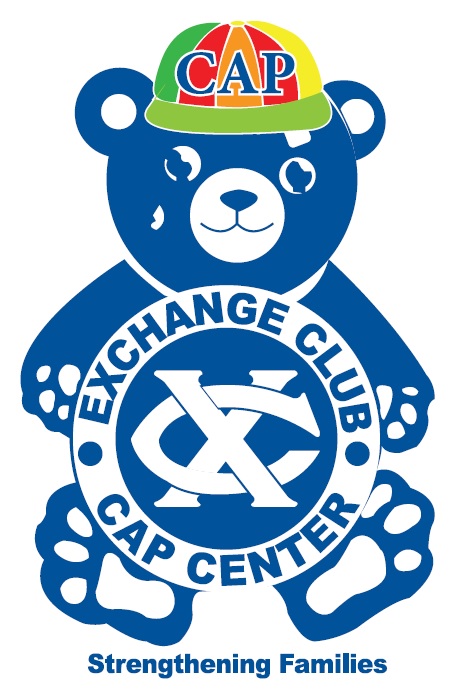 MonthTopicSaturday, Jan 18, 2020PPG Workshop: Energy MattersSaturday, Feb 15, 2020PPG Workshop:  Separation, Visitation & ReunificationSaturday, March 21, 2020PPG Workshop: Safe Kids for ParentsApril No WorkshopSaturday, May 9, 2020PPG Workshop: BullyingSaturday, June 20, 2020PPG Workshop: Grandparents as ParentsSaturday, July 18, 2020PPG Workshop: Co-Parenting & Healthy RelationshipsSaturday, August 15, 2020PPG Workshop: Back to SchoolSaturday, September 5, 2020PPG Workshop: The Power of PlaySaturday, October 17, 2020PPG Workshop: Family TraditionsNovemberNo WorkshopDecemberNo Workshop